 s   s   s   s   s   s   s   s       s   s   s   s   s   s   s   s    s    s    s    s    s    s    s           s    s    s    s     s    s    s    s  s     .     .     .     .     .     .           s     .     .     .     .     .       six  .               .                       six .              .               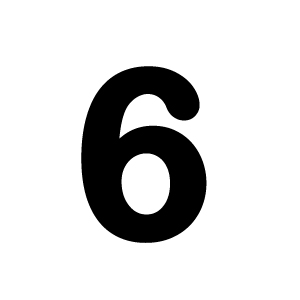 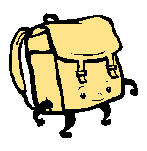 